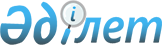 "Тасқала ауданы бойынша қоғамдық жұмыстарды қаржыландыру және ұйымдастыру туралы" Тасқала ауданы әкімдігінің 2009 жылғы 31 желтоқсандағы N 493 қаулысына өзгерістер мен толықтырулар енгізу туралы
					
			Күшін жойған
			
			
		
					Батыс Қазақстан облысы Тасқала ауданы әкімдігінің 2011 жылғы 28 ақпандағы N 41 қаулысы. Батыс Қазақстан облысы Әділет департаментінде 2011 жылғы 28 наурыздағы N 7-11-135 тіркелді. Күші жойылды - Батыс Қазақстан облысы Тасқала ауданы әкімдігінің 2012 жылға 29 ақпандағы N 46 қаулысымен      Ескерту. Күші жойылды - Батыс Қазақстан облысы Тасқала ауданы әкімдігінің 2012.02.29 N 46 қаулысымен      Қазақстан Республикасының 1998 жылғы 24 наурыздағы "Нормативтік құқықтық актілер туралы" Заңына, Қазақстан Республикасының 2001 жылғы 23 қаңтардағы "Қазақстан Республикасындағы жергілікті мемлекеттік басқару және өзін-өзі басқару туралы" Заңына сәйкес және жұмыс берушiлердiң өтiнiмi бойынша аудан әкімдігі ҚАУЛЫ ЕТЕДІ:



      1. "Тасқала ауданы бойынша қоғамдық жұмыстарды қаржыландыру және ұйымдастыру туралы" Тасқала ауданы әкімдігінің 2009 жылғы 31 желтоқсандағы N 493 қаулысына (нормативтік құқықтық актілерді мемлекеттік тіркеу тізілімінде N 7-11-111 тіркелген, 2010 жылғы 29 қаңтарда "Екпін" газетінің N 6-7 жарияланған) мынадай өзгерістер мен толықтырулар енгізілсін:

      көрсетілген қаулымен бекітілген 1-қосымшасында:

      "39. "Тасқала аудандық ветеринария бөлімі" мемлекеттік мекемесі." деген жол мынадай редакцияда жазылсын:

      "39. "Тасқала ауданының кәсіпкерлік, ауыл шаруашылығы және ветеринария бөлімі" мемлекеттік мекемесі;";

      мынадай мазмұндағы 40., 41., 42., 43. жолдармен толықтырылсын:

      "40. "Тасқала аудандық орталықтандырылған кітапханалар жүйесі" мемлекеттік мекемесі;

      41. "Тасқала аудандық әкімияты Тасқала аудандық білім бөлімінің "Жас туристер станциясы" мемлекеттік коммуналдық қазыналық кәсіпорны;

      42. "Тасқала аудандық мемлекеттік мұрағаты" мемлекеттік мекемесі;

      43. "Тасқала аудандық мәслихатының аппараты" мемлекеттік мекемесі.";



      көрсетілген қаулымен бекітілген 2-қосымша осы қаулының қосымшасына сәйкес жаңа редакцияда жазылсын.



      2. Осы қаулы алғаш ресми жарияланған күннен кейін күнтізбелік он күн өткен соң қолданысқа енгізіледі.



      3. Осы қаулының орындалуын бақылау аудан әкімінің орынбасары Л. Жұбанышқалиеваға жүктелсін.      Аудан әкімі                      Ө. Мырзағалиев      КЕЛІСІЛДІ:      Тасқала аудандық

      мәслихатының хатшысы

      _____________Қ. Нұрмұқанов

      28.02.2011 ж.      Тасқала аудандық

      мемлекеттік мұрағатының

      директоры

      _____________Е. Нұрмұқамбетова

      28.02.2011 ж.

Тасқала ауданы әкiмдiгiнiң

2011 жылғы 28 ақпандағы

N 41 қаулысына қосымшаТасқала ауданы әкiмдiгiнiң

2009 жылғы 31 желтоқсандағы

N 493 қаулысына 2 қосымша Қоғамдық жұмыстардың түрлерi, көлемi

мен нақты жағдайлары, қатысушылардың

еңбегiне төленетiн ақының мөлшерi

және оларды қаржыландыру көздерi
					© 2012. Қазақстан Республикасы Әділет министрлігінің «Қазақстан Республикасының Заңнама және құқықтық ақпарат институты» ШЖҚ РМК
				Қоғамдық жұмыстардың түрлерiКөлемi мен нақты жағдайларыТөленетiн ақының мөлшерiҚаржыландыру көздерiЖұмыс берушiлердiң өтiнiмi бойынша Қазақстан Республи-

касының заң-

намаларына сәйкес жұмыс берушiлермен белгiленедiАғымдағы жылға белгiленген ең төменгi жалақының мөлшерінен кем емес Жергiлiктi бюджет